Les critères d’évaluation de l’épreuve de spécialité :Economie approfondie ou Sciences Sociales et Politiques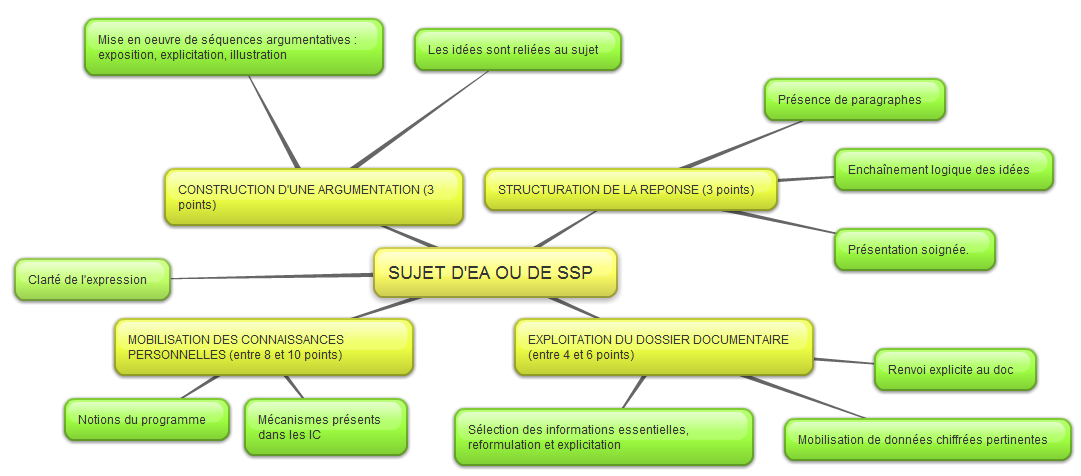 